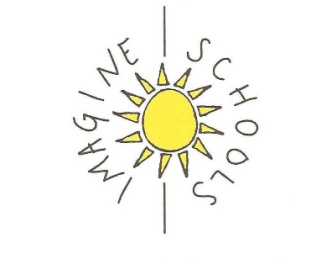 AGENDAMeeting of the Governing Board  The Learning Excellence Foundation of South Palm Beach, Inc.D/B/AImagine Schools-Chancellor Campus3333 High Ridge RoadBoynton Beach, Florida 33426July 20, 20209:30 amCall to Order……………………………………………………Chris Johnson, ChairpersonPublic Notice Announcement…………………………………  Chris JohnsonReopening Innovative Plan……………………………………..Stephanie Standley, PrincipalMental Health Allocation Assistance Plan……………………...Stephanie Standley, PrincipalSchool Accountant ………………………..…………………….Stephanie Standley, PrincipalPublic InputAdjournment